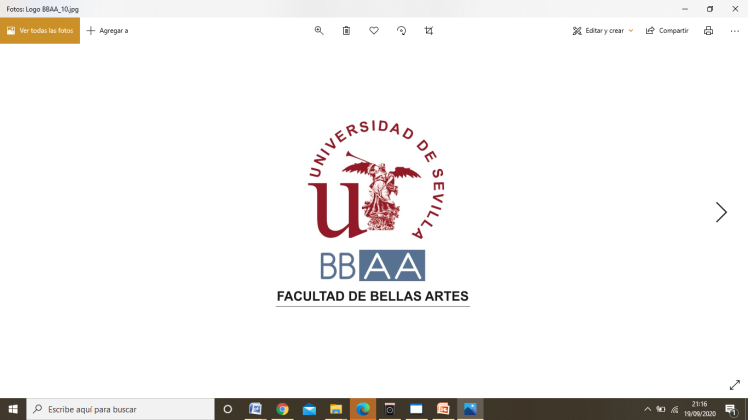 ANEXO I(REGLAMENTO PARA LA ORGANIZACIÓN DE EXPOSICIONES) PROPUESTA EXPOSITIVA A LA COMISIÓN DE EXTENSIÓN UNIVERSITARIA [1]FIRMA DEL PROFESOR SOLICITANTEFdo.  ............[1] La presentación de esta solicitud supone la aceptación total de las bases que regulan el uso de los espacios de esta Facultad de Bellas Artes.[2] Es condición indispensable que el solicitante sea un profesor de la Facultad.[3] La presentación de esta solicitud deberá venir acompañada de un dossier ilustrado que describa el contenido de la actividad (proyecto y fotografía de la producción).[4] Se ha de indicar el espacio por el que se tiene preferencia. [5] En caso de que exista financiación externa se deberá aportar documento acreditativo. Nº DE REGISTRO DE PROPUESTA:ARTISTA/S PROPUESTO/S (incluir nombre, apellidos, correo de contacto y tfno.):PROFESOR/ES COORDINADOR/ES [2] (incluir nombre, apellidos, correo de contacto y tfno.):COMISARIO (EN CASO DE SER DIFERENTE DEL/LOS COORDINADOR/ES):TÍTULO:BREVE DESCRIPCIÓN DEL PROYECTO [3]:TIPOLOGÍA/S DE LAS OBRAS:FECHA SOLICITADA:ESPACIO PREFERENTE SOLICITADO [4]:ESPACIO LARAÑA                    SALA TRANSVERSALFINANCIACIÓN:1.     Indicar si el proyecto cuenta o no con financiación externa:2.    En caso afirmativo indicar entidad financiadora así como concepto y/o cantidad financiada [5]:OTRA INFORMACIÓN QUE SE QUIERA HACER CONSTAR: